Profile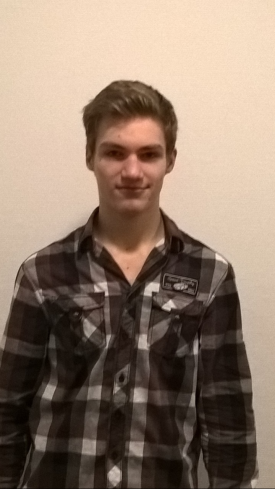 Name:Carlos NowinskiBirthday: 30.03.00My hobbies: do sports, play computer gamesMy future plans: I want to graduate with good gradesWhat I expect from the project: Obtain a certificate to have better chances at the European labour market Motto of life: Don’t give up just because of what someone said. Use that as motivation to push harder.Favorite food:  PizzaFavorite movie: Star WarsFavorite music: Kygo 